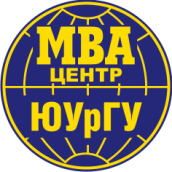 ЮЖНО-УРАЛЬСКИЙ ГОСУДАРСТВЕННЫЙ УНИВЕРСИТЕТМЕЖДУНАРОДНЫЙ ФАКУЛЬТЕТМВА-ЦЕНТР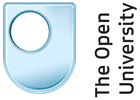 №ФИОМесто работы, должностьТема дипломного проекта1Иржигитов Сергей ЮрьевичМиасский машиностроительный завод,Нач.промышленных очистных сооруженийСтратегия повышения конкурентоспособности ОАО «ММЗ» на основе эффективного управления энергоресурсами2Растегняев Михаил НиколаевичОАО «Агрегат»,Нач.отедла труда и заработной платыСовершенствование управления запасами в ОАО «Агрегат» г.Сим3Светлов Дмитрий СергеевичУралспецмонтажсервис,Ком.директорСтратегическое развитие компании «Теплый дом» с выходом на рынок г.Челябинска4Щукин Максим АндреевичОАО «Комбинат «Магнезит»,Зам.нач.производственного управленияОптимизация производства оксидоуглеродистых изделий в ОАО «Комбинат «Магнезит» в рамках стратегии развития ООО «Группа Магнезит»5Гладышева Ирина СергеевнаООО «Уралметаллургремонт-4», ведущий экономистПроект повышения рентабельности продукции ООО «Бетотен» путем проведения модернизации оборудования6Пахоруков Александр ДмитриевичЗАО «Южурал-Транстелеком», нач.отдела продаж Проект совершенствования структуры бизнеса ЗАО «Южурал-Транстелеком» в корпоративном сегменте СМБ на телекоммуникационном рынке Южного Урала